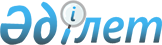 О дополнительных мерах по активизации деятельности по финансово-экономическому оздоровлению предприятий, предупреждению банкротства, ликвидации несостоятельных предприятий
					
			Утративший силу
			
			
		
					Постановление Правительства Республики Казахстан от 29 апреля 1998 г. N 394. Утратило силу - постановлением Правительства Республики Казахстан от 24 июня 2004 года N 695 (P040695)

      В целях активизации процессов финансово-экономического оздоровления, санации и реабилитации неплатежеспособных государственных предприятий и хозяйственных товариществ с участием государства, а также решения вопросов реорганизации и ликвидации таких предприятий и хозяйственных товариществ Правительство Республики Казахстан, ПОСТАНОВЛЯЕТ: 

 

      1. Установить, что акционерное общество "Агентство по реорганизации и ликвидации предприятий" (далее - Агентство): 

      является единственным уполномоченным представителем от имени государства как кредитора по директивным кредитам, бюджетным ссудам и другим видам задолженностей перед государством на период осуществления мер по финансовому оздоровлению либо ликвидации государственных предприятий и хозяйственных товариществ с участием государства, переданных Агентству; 

      осуществляет контроль за целевым использованием собственных финансовых ресурсов переданных Агентству неплатежеспособных государственных предприятий и хозяйственных товариществ с участием государства, в уставном капитале которых доля государства составляет более 50 процентов, а также выделяемых Агентством средств на осуществление реорганизации и санации указанных юридических лиц. 

      2. Возложить на Агентство следующие функции: 

      утверждение комплексных планов реорганизации и санации государственных предприятий и хозяйственных товариществ с участием государства, передаваемых на обслуживание в Агентство; 

      внесение предложений по приватизации передаваемых в Агентство государственных предприятий; 

      кредитование и финансирование государственных предприятий и хозяйственных товариществ с участием государства, передаваемых Агентству; 

      осуществление постоянного финансового контроля за целевым использованием средств, выделяемых на финансовое оздоровление государственных предприятий и хозяйственных товариществ с участием государства, передаваемых в Агентство, с правом внесения предложений о замене руководства государственных предприятий и хозяйственных товариществ с участием государства при установлении нарушений в области целевого использования выделяемых Агентством средств. 

      3. Установить, что: 

      платежно-расчетное обслуживание государственных предприятий и хозяйственных товариществ с участием государства осуществляется банками второго уровня на основе агентских соглашений, заключенных между Агентством и банком; 

      неплатежеспособные государственные предприятия передаются в Агентство по решению Правительства Республики Казахстан; 

      неплатежеспособные хозяйственные товарищества, с участием государства передаются в Агентство по решению Правительства Республики Казахстан и общего собрания акционеров. 

      4. Рекомендовать Национальному Банку Республики Казахстан выдать Агентству лицензию на осуществление отдельных видов банковских операций. 

      5. Министерству финансов Республики Казахстан в месячный срок обеспечить Агентство имуществом, необходимым для выполнения функций, возложенных на него настоящим постановлением. 

      6. Департаменту государственного имущества и приватизации Министерства финансов Республики Казахстан включить в уставный капитал Агентства здание, находящееся по адресу г. Алматы, ул. Мауленова, 92, числящееся на балансе Агентства. 

 

      7. (Пункт 7 утратил силу - постановлением Правительства РК от 18 июня 1998 г. N 558   p980558_ ). 

 

      8. Признать утратившими силу пункты 2,3 и 4 постановления Правительства Республики Казахстан от 29 марта 1995 г. N 359 "О создании государственного Реабилитационного банка Республики Казахстан" (САПП Республики Казахстан, 1995 г., N 10, ст. 122). 

 

      9. Контроль за исполнением настоящего постановления возложить на Министерство финансов Республики Казахстан.      Исполняющий обязанности 

     Премьер-Министра 

     Республики Казахстан 
					© 2012. РГП на ПХВ «Институт законодательства и правовой информации Республики Казахстан» Министерства юстиции Республики Казахстан
				